        №  24                                                                            от 20 марта 2020 г.ПОСТАНОВЛЕНИЕОб аннулировании объектов адресации	В соответствии с Федеральным законом от 06.10.2003 № 131-ФЗ «Об общих принципах организации местного самоуправления в Российской Федерации»,  Постановлением Правительства РФ от 19 ноября 2014 г. N 1221
"Об утверждении Правил присвоения, изменения и аннулирования адресов", постановлением администрации муниципального образования «Себеусадское сельское поселение» № 52 от 26 августа 2015 года «Об утверждении Правил присвоения, изменения и аннулирования адресов на территории Себеусадского сельского поселения», администрация муниципального образования «Себеусадское сельское поселение»  П О С Т А Н О В Л Я Е Т:Аннулировать адреса объектов адресации согласно Приложения  (прилагается).Настоящее постановление вступает в силу с момента его подписания.Контроль за исполнением настоящего постановления оставляю за собой.Глава администрации Себеусадского сельского поселения                                             Ю.И.БукетовПриложение № 1к постановлению администрации Себеусадского сельского поселенияот «20» марта  2020 года  №24РОССИЙ ФЕДЕРАЦИЙМАРИЙ ЭЛ РЕСПУБЛИКА«МОРКО МУНИЦИПАЛЬНЫЙРАЙОН» «ВОЛАКСОЛА ЯЛКУНДЕМ»  МУНИЦИПАЛЬНЫЙ
ОБРАЗОВАНИЙЫН АДМИНИСТРАЦИЙЖЕ425146, Марий Эл  Республик, Морко район, Волаксола ял, Колхозный урем, 4Телефон/факс  8 (83635) 9-35-87.Е-mail:adm_seb@mail.ru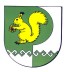 РОССИЙСКАЯ ФЕДЕРАЦИЯРЕСПУБЛИКА МАРИЙ ЭЛМОРКИНСКИЙ МУНИЦИПАЛЬНЫЙ РАЙОНАДМИНИСТРАЦИЯМУНИЦИПАЛЬНОГО ОБРАЗОВАНИЯ «СЕБЕУСАДСКОЕ СЕЛЬСКОЕ ПОСЕЛЕНИЕ»425146, Республика Марий Эл, Моркинский район, д. Себеусад, ул. Колхозная, 4Телефон/факс  8 (83635) 9-35-87.Е-mail: adm_seb@mail.ru№№ п/пОбъект адресацииНаименованиеНаименованиеНаименованиеНаименованиеНаименованиеНаименование№№ п/пОбъект адресациисубъектамуниципального районасельского поселениянаселенного пунктаулицыдомЖилой домРеспублика Марий ЭлМоркинский муниципальный районСебеусадское сельское поселениедеревня СебеусадЦентральная55А, 19, 64Жилой домРеспублика Марий ЭлМоркинский муниципальный районСебеусадское сельское поселениедеревня СебеусадШкольная5Жилой домРеспублика Марий ЭлМоркинский муниципальный районСебеусадское сельское поселениедеревня Малый КожлаялЦентральная19АЖилой домРеспублика Марий ЭлМоркинский муниципальный районСебеусадское сельское поселениедеревня Нурумбал (Весьшургинский с/с)Нурумбальская20Жилой домРеспублика Марий ЭлМоркинский муниципальный районСебеусадское сельское поселениедеревня ТайганурЛесная8АЖилой домРеспублика Марий ЭлМоркинский муниципальный районСебеусадское сельское поселениедеревня ТишкиноМира1аЖилой домРеспублика Марий ЭлМоркинский муниципальный районСебеусадское сельское поселениедеревня Тыгыде МоркоМолодежная7Жилой домРеспублика Марий ЭлМоркинский муниципальный районСебеусадское сельское поселениедеревня ЮшуттурКлючевая13